С младших курсов – к освоению профессии.19 ноября 2021 года кафедра терапевтической и детской стоматологии организовала и провела профессиональный конкурс среди студентов 2 курса “Лучший  знаток  анатомиии  зуба”.Цель конкурса: оценка качества знаний и освоения мануальных навыков по дисциплине «Основы терапевтической стоматологии».Были проведены организационные вопросы: 1.Разработано «Положение о проведении конкурса «Лучший знаток анатомии зуба»; 2.Создана рабочая группа в составе: 1.Искакова М.К. – заведующая кафедрой2.Труш М.В. - преподаватель3.Давлеева Б.А. – преподаватель4.Тулегенова И.М. – старший преподаватель, магистр3.Избрана конкурсная комиссия в составе:Искакова М.К. –председательЧлены комиссии:Ускембаева М.Н. – старший преподавательТруш М.В.- преподавательДавлеева Б.А. - преподавательСамалбаев У.Т. – независимый эксперт, старший преподаватель кафедры хирургической и ортопедической стоматологии4.Проведена регистрация участников конкурса из числа студентов 2 курса стоматологического факультета. Было зарегистрировано 26 чел., в конкурсе приняли участие -22.5.Каждому участнику конкурса был присвоен индивидуальный шифр.Конкурс проводился по 2 этапам:I этап – «Лучший оригинальный рисунок» II этап – «Лучшая лепка зуба».Были определены задания и время проведения этапов:I этап – «Лучший оригинальный рисунок»Зарисовать зуб, согласно задания - с вестибулярной поверхности                                                          - с жевательной поверхности. Время выполнения: 25 минут. II этап – «Лучшая лепка зуба»Слепить зуб, согласно задания с помощью пластилина.Время выполнения: 25 минут. Результаты конкурса оценивали по оценочным листам, максимальный балл по каждому этапу – 100 баллов.Завершающий этап конкурса - подведение итогов конкурса «Лучший знаток анатомии зуба» и награждение победителей конкурса «Лучший знаток анатомии зуба».Конкурсная комиссия рассмотрев работы участников постановила:НАГРАДИТЬ нижеследующих студентов-участников конкурса «Лучший знаток анатомии зуба»Диплом I степениХалбаев Айбар Диплом II степениЮнусбекова ЛобарДиплом III степениКурманбек  Жалгас. Диплом в номинации жюри «Лучший оригинальный рисунок» - Хабиббулаев КамильДиплом в номинации жюри «Лучшая лепка зуба» -Халбаев Айбар.Заведующая кафедрой терапевтической и детской стоматологии                                                            М. Искакова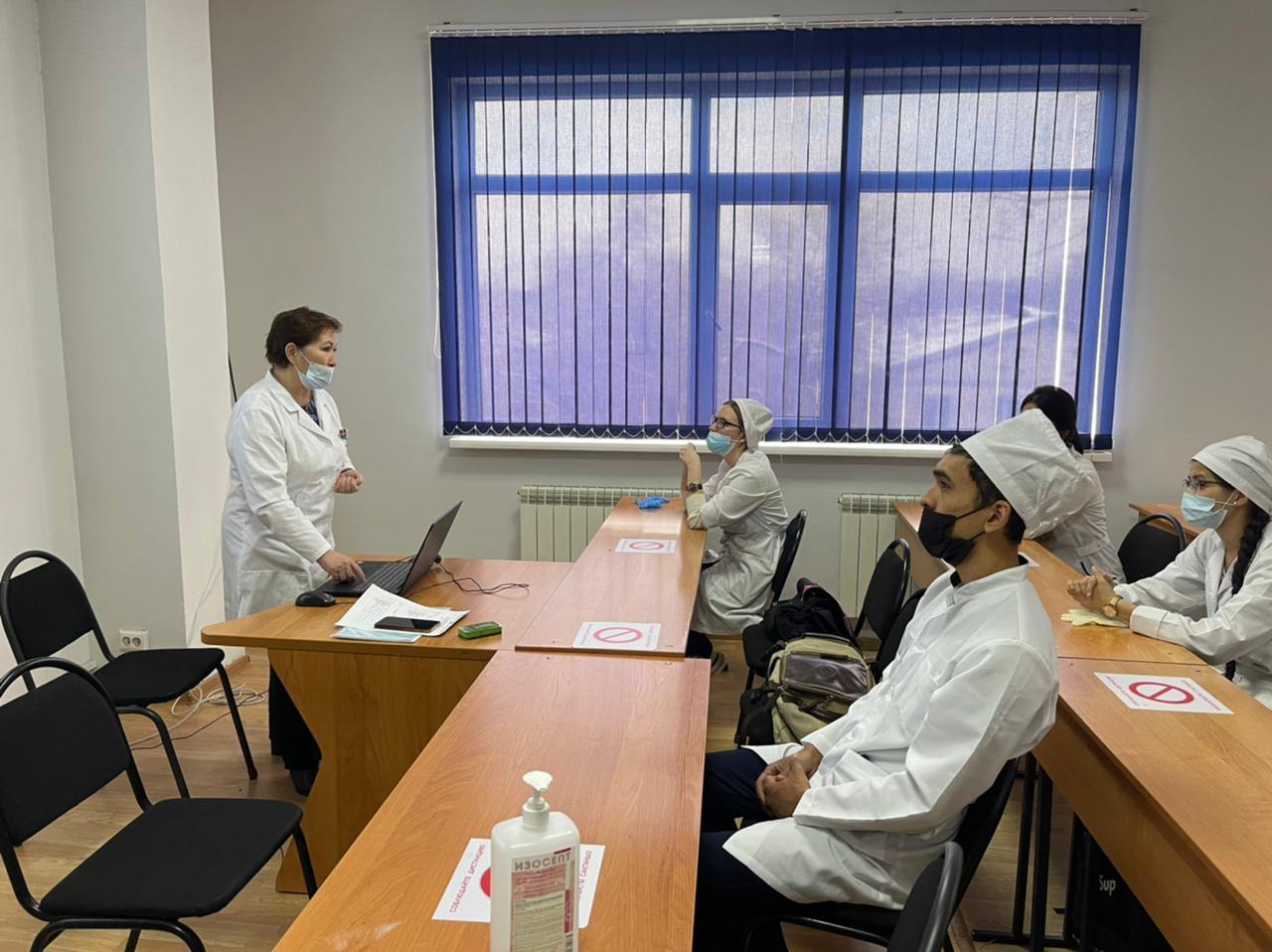 Открытие профессионального конкурса «Лучший знаток анатомии зуба», председатель Искакова М.К., заведующая кафедрой терапевтической и детской стоматологии, 19 ноября  2021 год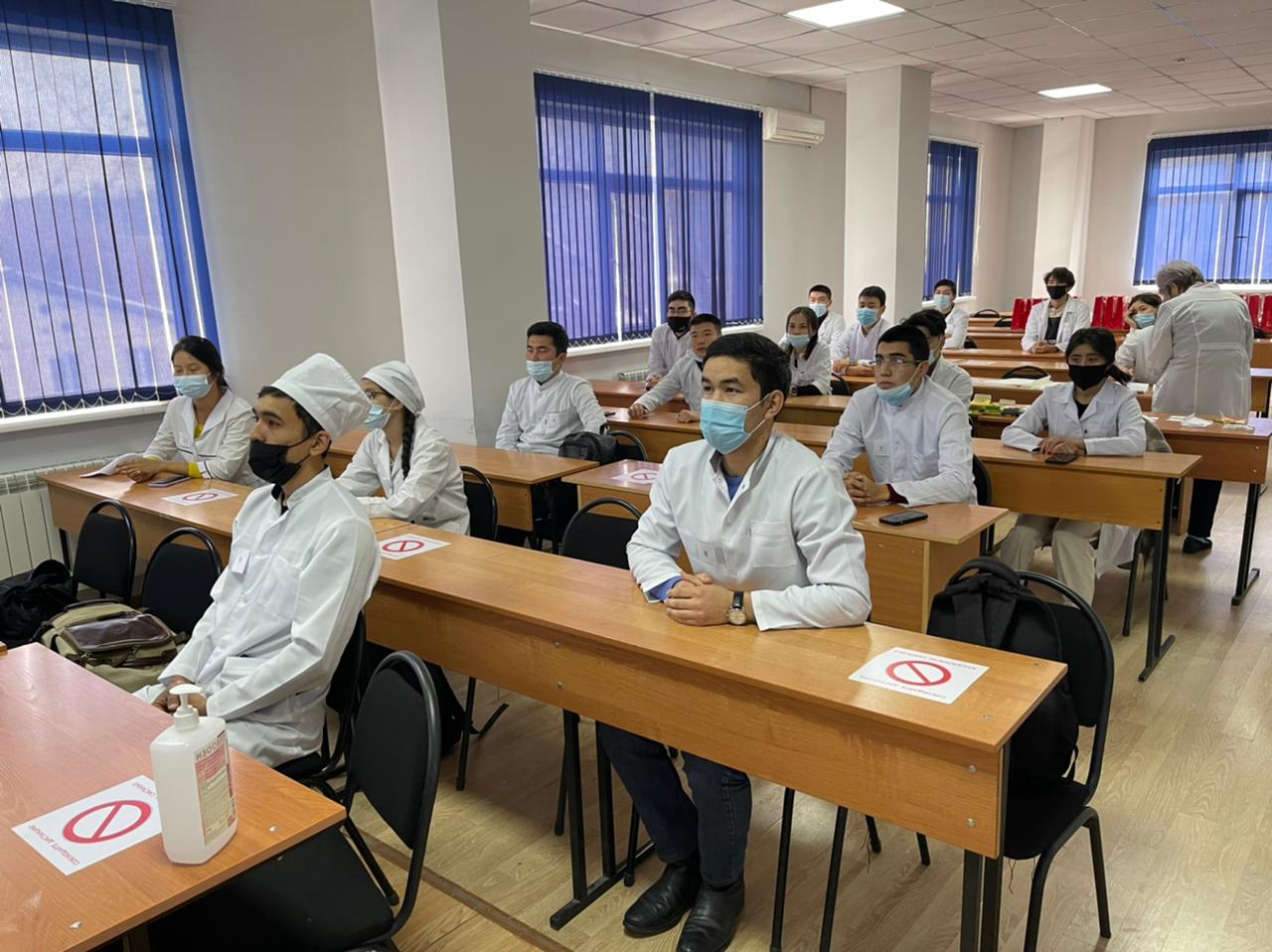 Участники Конкурса «Лучший знаток анатомии зуба (19 ноября  2021 год)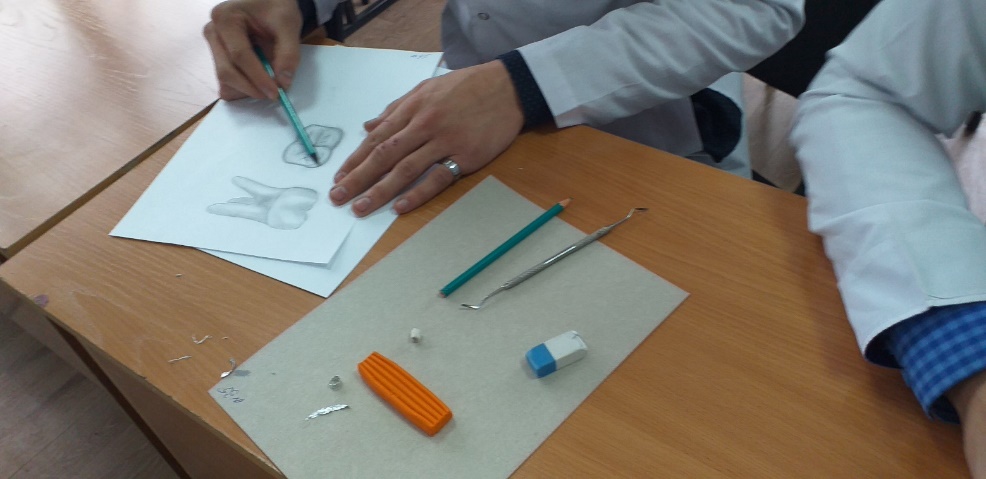 Выполнение I этапа  конкурса «Лучший орингинальный рисунок» (19ноября 2021 год)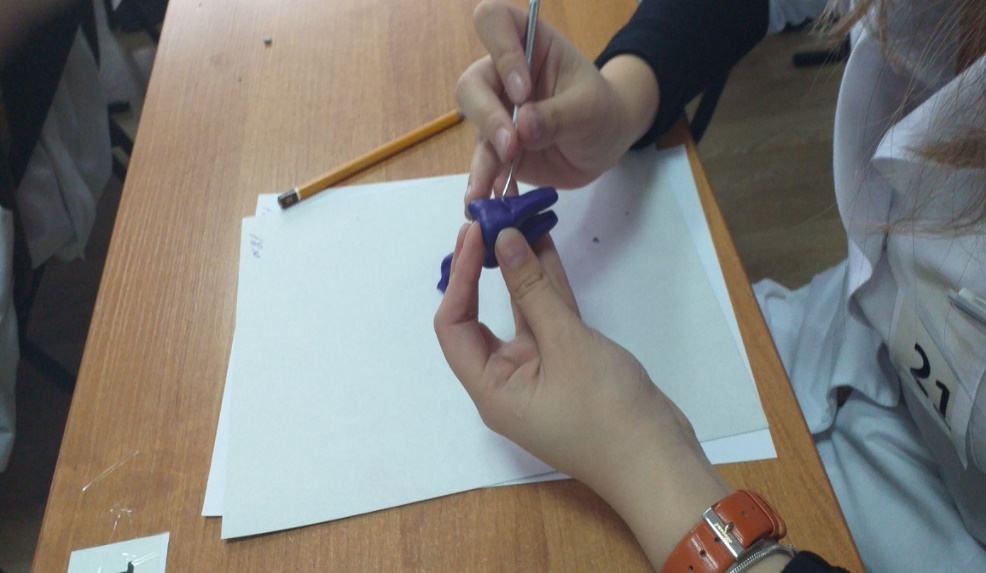 Выполнение II этапа  конкурса «Лучшая лепка зуба» (19 ноября 2021 год)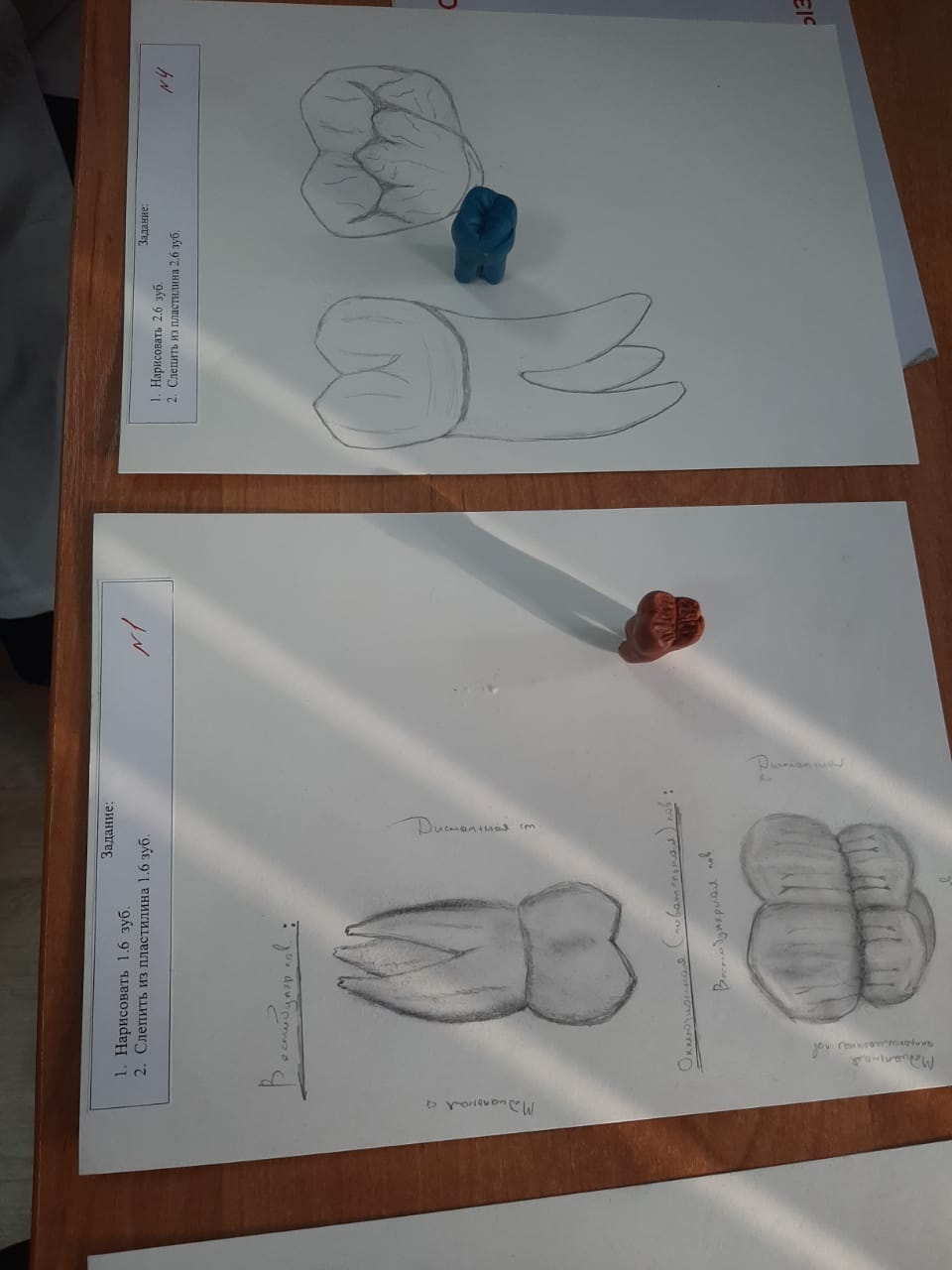 Выполненные работы студентов 2 курса, 19 ноября 2021 год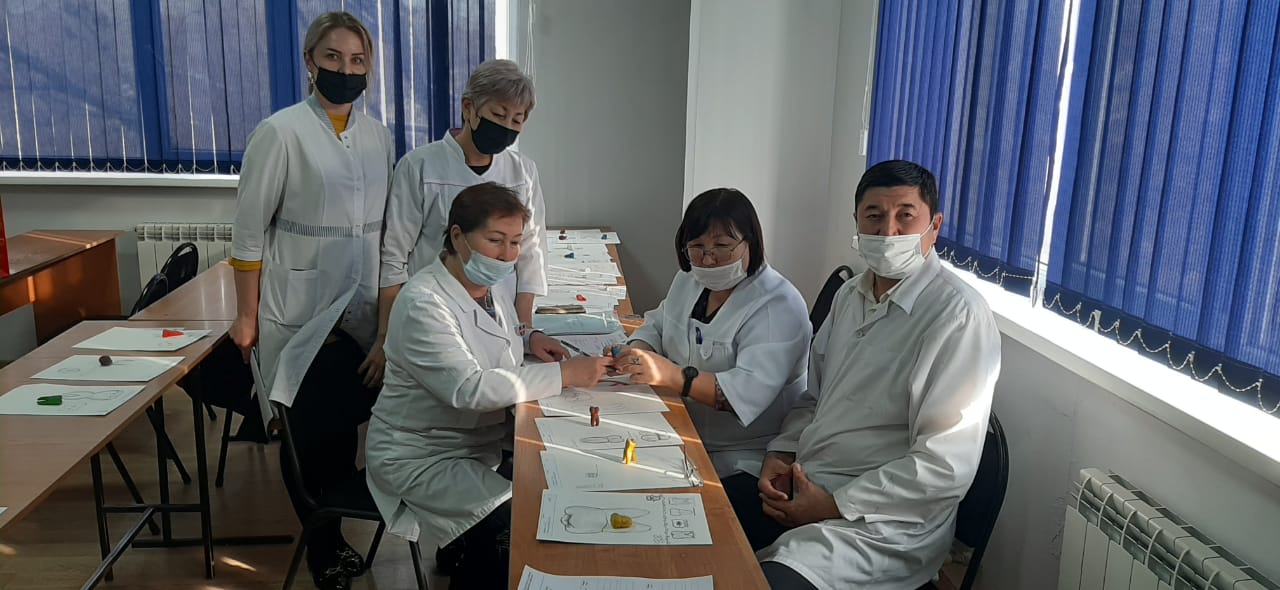 Работа Конкурсной комиссии, 19 ноября 2021 год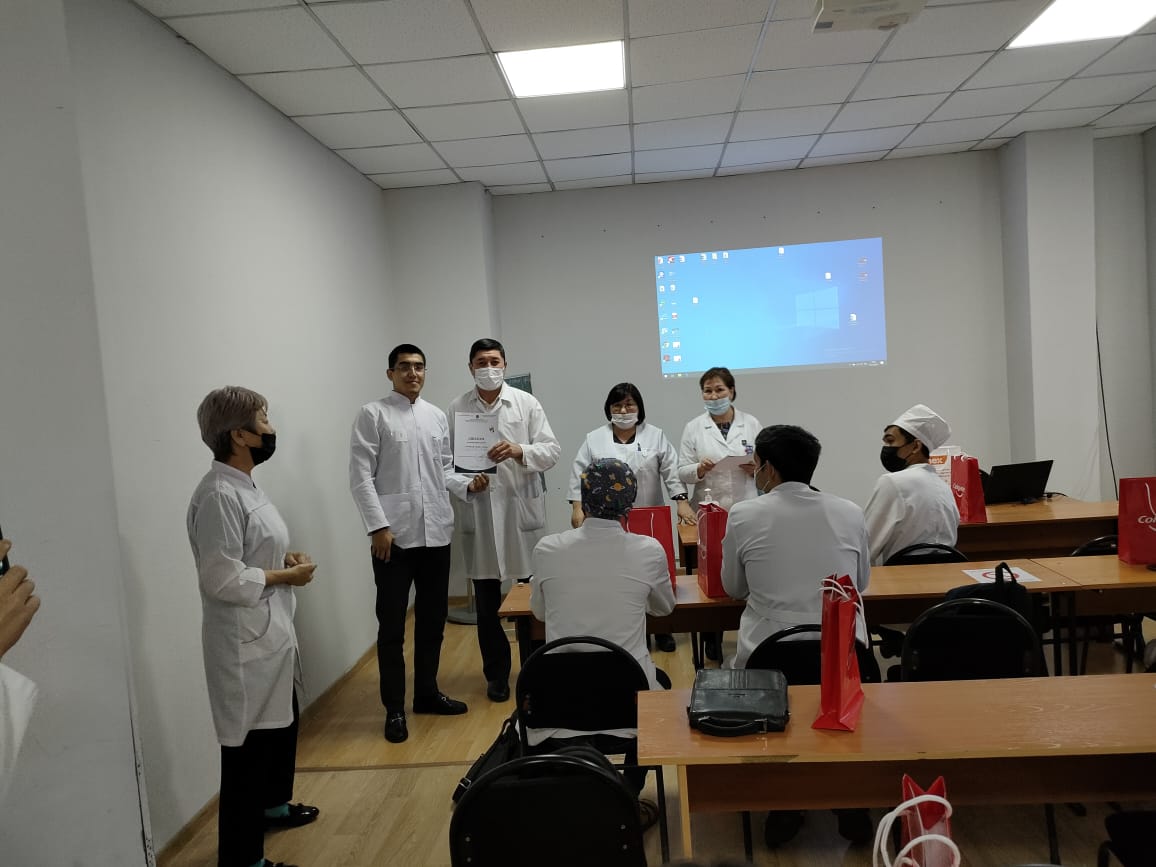 Победитель Конкурса «Лучший знаток анатомии зуба» Халбаев Айбар (19 ноября 2021 год)